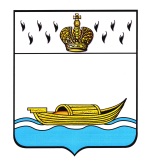 ДУМА ВЫШНЕВОЛОЦКОГО ГОРОДСКОГО ОКРУГАРЕШЕНИЕ от 26.05.2021                                   № 280Об утверждении положения о порядке организации и проведенияобщественных обсужденийо намечаемой хозяйственнойи иной деятельности, которая подлежитэкологической экспертизе, на территории муниципального образованияВышневолоцкий городской округ Тверской области,В соответствии с Конституцией Российской Федерации, Федеральным законом от 23.11.1995 №174-ФЗ «Об экологической экспертизе», Федеральным законом от 10.01.2002 №7-ФЗ «Об охране окружающей среды», Федеральным законом от 06.10.2003 №131-ФЗ «Об общих принципах организации местного самоуправления в Российской Федерации», Приказом Госкомэкологии Российской Федерации от 16.05.2000 №372 «Об утверждении Положения об оценке воздействия намечаемой хозяйственной и иной деятельности на окружающую среду в Российской Федерации», Уставом Вышневолоцкого городского округа Тверской области,  Дума Вышневолоцкого городского округа решила:1. Утвердить Положение о порядке организации и проведения общественных обсуждений о намечаемой хозяйственной и иной деятельности, которая подлежит экологической экспертизе на территории муниципального образования Вышневолоцкий городской округ Тверской области (прилагается).2. Признать утратившими силу:решение Собрания депутатов Вышневолоцкого района Тверской области от 02.12.2009 №102 «Об утверждении Положения о порядке организации и проведения общественных обсуждений намечаемой хозяйственной и иной деятельности, подлежащей государственной экологической экспертизе, на территории муниципального образования «Вышневолоцкий район».решение Собрания депутатов Вышневолоцкого района Тверской области от 18.08.2010 №155 «О внесении дополнений в Положение о порядке организации и проведения общественных обсуждений намечаемой хозяйственной и иной деятельности, подлежащей государственной экологической экспертизе, на территории муниципального образования «Вышневолоцкий район», утвержденного решением Собрания депутатов Вышневолоцкого района Тверской области от 02.12.2009 №102 «Об утверждении Положения о порядке организации и проведения общественных обсуждений намечаемой хозяйственной и иной деятельности, подлежащей государственной экологической экспертизе, на территории муниципального образования «Вышневолоцкий район».решение Собрания депутатов Вышневолоцкого района Тверской области от 18.07.2018 №326 «О внесении изменений в Положение о порядке организации и проведения общественных обсуждений намечаемой хозяйственной и иной деятельности, подлежащей государственной экологической экспертизе, на территории муниципального образования «Вышневолоцкий район».3. Настоящее решение подлежит официальному опубликованию в газете «Вышневолоцкая правда» и размещению на официальном сайте муниципального образования Вышневолоцкий городской округ Тверской области в информационно-телекоммуникационной сети «Интернет».4. Настоящее решение вступает в силу со дня его официального опубликования в газете «Вышневолоцкая правда».ГлаваВышневолоцкого городского округа                                                   Н.П. РощинаПредседатель Думы Вышневолоцкого городского округа                                             Н.Н. АдровПоложениео порядке организации и проведения общественных обсуждений о намечаемой хозяйственной и иной деятельности, которая подлежит экологической экспертизе, на территории муниципального образования Вышневолоцкий городской округ Тверской областиРаздел I. Общие положенияСтатья 1. Предмет, цели и задачи настоящего положения1. Настоящее Положение разработано в соответствии с Конституцией Российской Федерации, Федеральным законом от 23.11.1995 № 174-ФЗ «Об экологической экспертизе», Федеральным законом от 10.01.2002 № 7-ФЗ «Об охране окружающей среды», Федеральным законом от 06.10.2003 № 131-ФЗ «Об общих принципах организации местного самоуправления в Российской Федерации», приказом Госкомэкологии Российской Федерации от 16.05.2000  № 372 «Об утверждении положения об оценке воздействия намечаемой хозяйственной и иной деятельности на окружающую среду в Российской Федерации», Уставом Вышневолоцкого городского округа Тверской области с целью реализации конституционных прав граждан на благоприятную окружающую среду и достоверную информацию о ее состоянии.2. Предметом регулирования настоящего Положения являются общественные отношения, возникающие в связи с реализацией законного права граждан и их объединений на участие в обсуждении возможных экологических, социальных и экономических последствий и принятия решений по вопросам намечаемой хозяйственной и иной деятельности на территории Вышневолоцкого городского округа.3. Целью настоящего Положения является установление последовательности действий Администрации Вышневолоцкого городского округа, ее структурных подразделений при организации общественных обсуждений на территории Вышневолоцкого городского округа.4. Реализация данного Положения направлена на решение следующих задач:4.1. информирования общественности и органов местного самоуправления о фактах и существующих мнениях по обсуждаемой проблеме;4.2. выявления общественного мнения по теме и вопросам, выносимым на общественные обсуждения;4.3. осуществления связи / диалога органов местного самоуправления с общественностью муниципального образования;4.4. подготовки предложений и рекомендаций по обсуждаемой проблеме;4.5. оказания влияния общественности на принятие решений органами местного самоуправления.5. Порядок является обязательным для исполнения всеми юридическими и физическими лицами при размещении объектов, проектировании, осуществлении хозяйственной и иной деятельности на территории Вышневолоцкого городского округа, которая может причинить вред окружающей природной среде и подлежит экологической экспертизе.Статья 2. Принципы общественных обсуждений1. Общественные обсуждения проводятся на основании следующих принципов:- обязательности проведения общественных обсуждений до принятия решений органами государственной власти и местного самоуправления по вопросам реализации намечаемой хозяйственной и иной деятельности, способной оказать влияние на окружающую среду на территории муниципального образования;- комплексности оценки представленных на обсуждение документов (материалов);- достоверности и полноты информации, представляемой на общественные обсуждения;- равенства прав граждан на участие в обсуждении;- свободы волеизъявления участников обсуждений;- объективности, открытости и гласности обсуждений;- независимости экспертов, привлеченных к общественным обсуждениям, при осуществлении ими своих полномочий;- ответственности организаторов и участников общественных обсуждений за организацию, проведение общественных обсуждений, качество принятых решений.Статья 3. Предмет и цель общественных обсуждений1. Предметом общественных обсуждений о хозяйственной и иной деятельности, намечаемой (планируемой) на территории Вышневолоцкого городского округа, является:- проектная документация намечаемой хозяйственной и иной деятельности, являющаяся объектом государственной экологической экспертизы;- материалы, обосновывающие получение лицензии на осуществление отдельных видов деятельности, являющиеся объектом государственной экологической экспертизы.2. Целью общественных обсуждений является информирование граждан, общественных организаций и юридических лиц о намечаемой хозяйственной и иной деятельности, способной оказать воздействие на окружающую природную среду и являющейся объектом экологической экспертизы (далее - намечаемая хозяйственная и иная деятельность), выявление их мнения относительно намечаемой хозяйственной и иной деятельности, а также привлечение общественности к процессу проведения оценки воздействия намечаемой хозяйственной и иной деятельности на окружающую среду.Раздел II. Порядок организации и проведения общественных обсужденийСтатья 4. Форма общественных обсуждений1. Общественные обсуждения намечаемой хозяйственной и иной деятельности, подлежащей государственной экологической экспертизе, могут проходить в форме:- общественных слушаний,- опроса,- референдума,- других формах, не противоречащих действующему законодательству.Статья 5. Состав участников общественных обсуждений1. Участниками общественных обсуждений являются:1.1. юридические лица и индивидуальные предприниматели, планирующие хозяйственную или иную деятельность, которая подлежит государственной экологической экспертизе;1.2. юридические лица и индивидуальные предприниматели, интересы которых могут быть прямо либо косвенно затронуты планируемой хозяйственной или иной деятельностью, подлежащей государственной экологической экспертизе;1.3. общественные организации, объединения;1.4. граждане, достигшие на день проведения общественных обсуждений 18-летнего возраста и постоянно проживающие на территории Вышневолоцкого городского округа;1.5. органы местного самоуправления Вышневолоцкого городского округа.Статья 6. Организация общественных обсужденийЗаявление о предложении проведения общественных обсуждений подается Заказчиком в письменном форме на имя Главы Вышневолоцкого городского округа.В заявлении о предложении проведения общественных обсуждений указывается:- название объекта государственной экологической экспертизы;- описание представленной документации (количество томов, книг , их название);- краткое описание намечаемой деятельности с указанием населенных пунктов,вблизи которых намечена ее реализация;- сведения о возможном воздействии на окружающую среду;- сведения о заказчике (для юридических лиц: наименование юридического лица, его ОГРН, ИНН, места нахождения юридического лица; для физических лиц: фамилия, имя, отчество, место жительства, адрес места работы);- сведения о работнике заказчика, ответственном за взаимодействие с Администрацией Вышневолоцкого городского округа и общественностью по вопросам организации слушаний (фамилия, имя, отчество, контактные телефоны).К заявлению о проведении общественных обсуждений прилагается 1 экземпляр документации, обосновывающей намечаемую хозяйственную и иную деятельность.На основании письменного обращения Заказчика, указанного в пункте 1 настоящей статьи, Глава Вышневолоцкого городского округа в течение 10 рабочих дней после дня поступления указанного обращения принимает решение (в форме постановления Главы Вышневолоцкого городского округа) о форме проведения общественных обсуждений.В случае принятия Главой Вышневолоцкого городского округа решения о необходимости проведения общественных обсуждений в форме местного референдума или опроса граждан Глава Вышневолоцкого городского округа вносит на рассмотрение Думы Вышневолоцкого городского округа проект соответствующего решения. В этом случае окончательное решение о форме проведения общественных обсуждений принимается Думой Вышневолоцкого городского округа в течение 1 месяца после дня внесения указанного проекта решения. При этом Дума Вышневолоцкого городского округа не связана постановлением Главы Вышневолоцкого городского округа и вправе принять решение о проведении общественных обсуждений в любой форме, предусмотренной статьёй 4 настоящего Положения.При принятии решения о форме проведения общественных обсуждений, в том числе общественных слушаний, Глава Вышневолоцкого городского округа и Дума Вышневолоцкого городского округа руководствуются степенью экологической опасности намечаемой хозяйственной и иной деятельности, учитывают фактор неопределённости, степень заинтересованности общественности.4. В решении о проведении общественных обсуждений указываются: форма проведения общественных обсуждений дата, время (период) и место их проведения, а также устанавливаются сроки для размещения информации о проведении общественных обсуждений, утверждается состав комиссии по общественным обсуждениям.Решение о проведении общественных обсуждений принимается с соблюдением требований Федерального закона от 6 октября 2003 г. № 131-ФЗ «Об общих принципах организации местного самоуправления в Российской Федерации».Решение о проведении общественных обсуждений в форме местного референдума принимается также с соблюдением требований Федерального закона от 12 июня 2002 г. № 67-ФЗ «Об основных гарантиях избирательных прав и права на участие в референдуме граждан Российской Федерации». В случае принятия решения о проведении общественных обсуждений в форме местного референдума дальнейшее проведение местного референдума и оформление его результатов осуществляются в соответствии с федеральными законами (без выполнения процедур, предусмотренных настоящим Положением).5. Заказчик обязан предоставить в Администрацию Вышневолоцкого городского округа информацию о намечаемой хозяйственной и иной деятельности, подлежащей государственной экологической экспертизе, для публикации в официальном печатном издании Вышневолоцкого городского округа. В публикации представляются сведения о:- названии, целях и месторасположении намечаемой деятельности;- наименовании и адресе заказчика или его представителя;- примерных сроках проведения оценки воздействия на окружающую среду;- органе, ответственном за организацию общественного обсуждения;- предполагаемой форме общественного обсуждения (общественные слушания, опрос, референдум и др.), также форме представления замечаний и предложений;- сроках и месте доступности предварительного варианта материалов и технического задания по оценке воздействия на окружающую среду;- иной информации (при необходимости).Дополнительное информирование участников процесса оценки воздействия на окружающую среду может осуществляться путем распространения указанной информации по радио, на телевидении, в периодической печати, через информационно-телекоммуникационную сеть «Интернет» и иными способами, обеспечивающими распространение информации.6. Информация, предусмотренная п. 5 настоящей статьи должна быть опубликована не позднее 20 календарных дней с момента подачи заявления, а в случае необходимости проведения общественных обсуждений в форме местного референдума или опроса не позднее 20 календарных дней со дня принятия решения о форме проведения общественных обсуждений Думой Вышневолоцкого городского округа , и не менее чем за 30 дней до дня проведения общественных обсуждений.7. В течение 30 календарных дней с момента опубликования информации комиссией по общественным обсуждениям ведется прием и регистрация обращений, предложений и замечаний по рассматриваемым материалам, а также, заявлений о проведении общественных слушаний. Дополнительно могут быть представлены иные материалы.8. Заказчик обязан:- организовать доступ всех заинтересованных лиц к материалам и документации на протяжении всего периода прохождения общественных обсуждений;- предоставить один экземпляр рассматриваемой документации, обосновывающей намечаемую хозяйственную и иную деятельность, на весь период проведения общественных обсуждений в администрацию Вышневолоцкого городского округа.Статья 7. Комиссия по общественным обсуждениямДля организации и проведения общественных обсуждений создается комиссия по общественным обсуждениям (далее - комиссия)Комиссия с момента принятия распоряжения о проведении общественных обсуждений:- проводит анализ представленных инициатором материалов и документации, которая подлежит рассмотрению в ходе проведения общественных обсуждений;- запрашивает иные необходимые материалы и информацию от Заказчика общественных обсуждений;- оказывает необходимое содействие и осуществляет последующий контроль установленных сроков при выполнении Заказчиком обязанности по информированию населения о проведении общественных обсуждений и обеспечению доступа для ознакомления всем желающим с материалами и документами о деятельности, подлежащей обсуждению;- составляет список лиц, участвующих в общественных обсуждениях, включая приглашенных лиц;- устанавливает порядок выступлений на общественных обсуждениях, проводит опросы участников обсуждений по вопросам, являющимся предметом разногласий в ходе проведения общественных обсуждений;- осуществляет прием и регистрацию письменных предложений и замечаний, поступивших в ходе общественных обсуждений от их участников;- ведет протокол общественных обсуждений и итоговый протокол общественных обсуждений в соответствии с настоящим Положением;- представляет итоговый протокол со всеми приложениями на утверждение Главе Администрации Вышневолоцкого городского округа;- осуществляет учет и хранение материалов общественных обсуждений, представление материалов для ознакомления и выдачу копий итогового протокола.3. Комиссия вправе привлекать к своей деятельности специалистов и экспертов для выполнения консультационных и экспертных работ.4. Члены комиссии при проведении общественных обсуждений вправе высказывать свое мнение по предмету общественных обсуждений, задавать вопросы всем участникам обсуждений.Статья 8. Проведение общественных слушанийОбщественные обсуждения в форме общественных слушаний проводятся в назначенное время и в назначенном месте комиссией по общественным обсуждениям.Комиссия осуществляет регистрацию присутствующих и выступивших участников, а также ранее поступивших и поданных непосредственно во время общественных обсуждений письменных замечаний и предложений по предмету обсуждения, ведет протокол общественных обсуждений.После объявления председателем комиссии предмета общественных обсуждений, всем участникам общественных обсуждений предоставляется возможность высказаться о своих предпочтениях, предложениях и замечаниях по намечаемой хозяйственной и иной деятельности. При наличии технической возможности осуществляется аудиозапись или видеосъемка прохождения общественных обсуждений, копия которых впоследствии используется для составления итогового протокола и приобщается к нему.По результатам общественных обсуждений комиссией составляется итоговый протокол по форме согласно Приложению к настоящему Положению.В итоговом протоколе общественных обсуждений указывается:- дата и место проведения общественных обсуждений;- список присутствующих членов комиссии, экспертов и консультантов;- список всех иных присутствующих, выступивших участников с указанием их фамилий, имен, отчеств, названий представляемых организаций, объединений;- вопросы, рассмотренные участниками (повестка дня), и содержание выступлений, сведения о принятых комиссией за весь период проведения общественных обсуждений письменных замечаниях и предложениях, с указанием их авторов;- итоги проведенных голосований, опросов присутствующих участников по обсуждаемым вопросам, предметам возникших разногласий между участниками обсуждений;- выводы комиссии по результатам общественных обсуждений об общественных предпочтениях относительно экологических аспектов обсуждаемой деятельности.4. Срок подготовки итогового протокола составляет не более пяти рабочих дней со дня проведения общественных обсуждений. До истечения установленного настоящим пунктом срока комиссией осуществляется прием письменных замечания и предложений участников обсуждений по предмету общественных обсуждений и сведения о них включаются в итоговый протокол общественных обсуждений.5. Итоговый протокол оформляется в двух экземплярах, каждый экземпляр протокола прошивается, подписывается председателем, секретарем комиссии, Заказчиком общественных обсуждений.Итоговый протокол, к которому прилагаются представленные Заказчиком материалы и документация о намечаемой хозяйственной и иной деятельности, принятые комиссией в период общественных обсуждений письменные замечания и предложения по предмету обсуждений, список лиц, организаций принявших участие в общественных обсуждениях, имеющиеся аудио и видеозаписи, в течение одного рабочего дня с момента изготовления (по истечении срока, указанного в п. 4. настоящей статьи) в двух экземплярах направляется для утверждения Главе Администрации Вышневолоцкого городского округа.После утверждения один экземпляр итогового протокола выдается Заказчику общественных обсуждений.6. Материалы по проведенным общественным обсуждениям, в том числе представленная Заказчиком обосновывающая документация, первый экземпляр протокола и экземпляр итогового протокола, полученные комиссией письменные замечания и предложения по предмету обсуждений и другие документы хранятся комиссией в Администрации Вышневолоцкого городского округа и предъявляются для ознакомления всем заинтересованным лицам. По письменному запросу граждан и организаций комиссия выдает копию итогового протокола общественных обсуждений.Статья 9. Финансирование проведения общественных обсуждений1. Необходимые расходы, в том числе на опубликование информационного сообщения, организацию доступа к материалам и документации о намечаемой деятельности, затраты на использование помещения для проведения общественных обсуждений и другие расходы, связанные с организацией и проведением общественных обсуждений по вопросам реализации намечаемой хозяйственной и иной деятельности, которая подлежит государственной экологической экспертизе, несет Заказчик общественных обсуждений.ГлаваВышневолоцкого городского округа                                                        Н.П. РощинаПредседатель Думы Вышневолоцкого городского округа                                               Н.Н. АдровПриложение к Положению о порядке организации и проведения общественных обсуждений о намечаемой хозяйственной и иной деятельности, которая подлежит экологической экспертизе на территории муниципального образования Вышневолоцкий городской округ Тверской области УТВЕРЖДАЮ _________________________________                                                                    _______________________________«____»___________________20____г.ИТОГОВЫЙ ПРОТОКОЛ ОБЩЕСТВЕННЫХ ОБСУЖДЕНИИг. Вышний Волочек										«____»_______20___года  по заявлению ___________________________________________________________________________________________________(наименование юридического лица, ф.и.о. предпринимателя)далее именуемого «Заказчик», и в соответствии с распоряжением Администрации Вышневолоцкого городского округа от_________№_________________________________________________________________________________________________________________________(реквизиты и наименование распоряжения) проведены общественные обсуждения по вопросу осуществления на территории Вышневолоцкого городского округа деятельности:________________________________________________________________________________________________________________________Информационное сообщение о проведении общественных обсуждений опубликовано в _____________________________________________________(наименование печатного издания)	 20	года, а также опубликовано (распространено)____________________________________________________(иные средства массовой информации).Материалы и документация о намечаемой деятельности размещены для ознакомления в период с 	 по 	 20___ года в__________________________________________________________________(место размещения для обеспечения доступа общественности)В общественных обсуждениях приняли участие:Комиссия в составе:Председатель комиссии (ФИО, должность, организация) Члены комиссии (ФИО, должность, организация)Секретарь комиссии (ФИО, должность, организация)Заказчик в лице ___________________________________________________________________,(ФИО, ДОЛЖНОСТЬ)действующего на основании_____________________________________________(устав, доверенность)Представители:_________________________________________________________(наименование организаций, объединений)______________________________________________________________________________________________________(ФИО, должность, организация)Граждане: (кол-во человек, Ф.И.О.)В ходе обсуждений выступили:1.__________________________________________________________________(ф.и.о., должность, организация, адрес проживания - для граждан);Содержание выступления:___________________________________________________________________________________________________________________________________________________________________________________________Проведено голосование (опрос) среди присутствующих участников по вопросам:1.__________________________________________________________________Результаты голосования (опроса):________________________________________________________________В период проведения общественных обсуждений в комиссию поступили письменные предложения и замечания от следующих участников:вх. N	от"	"	20	г.Выводы комиссии по результатам общественных обсуждений об общественных предпочтениях относительно экологических аспектов намечаемой хозяйственной и иной деятельности: __________________________________________________________________________________________________________________Председатель комиссии			_____________________________Секретарь комиссии				_____________________________Заказчик общественных обсуждений	_____________________________Приложение к решению Думы Вышневолоцкого городского округа от 26.05.2021 №280